ВНИМАНИЕ!Отдел судебных приставов по Цильнинскому району УФССП России по Ульяновской области информирует о наличии вакансии специалиста-эксперта (дознавателя).Требования:возраст от 18 лет;законченное высшее юридическое образование;опыт не требуется.Отдел судебных приставов по Цильнинскому району располагается по адресу: Ульяновская область, с.Большое Нагаткино, ул.Садовая, д.2 (35 км от г.Ульяновска). Имеется регулярное автобусное сообщение. Также возможна доставка работника из г.Ульяновска (от парка Победы).Условия: государственная гражданская служба;заработная плата от 18 до 25 тыс.руб.;обеспечение форменным обмундированием;присвоение классных чинов юстиции;ежегодный календарный отпуск от 33 календарных дней;льготное санаторно-курортное обслуживание работника и членов его семьи.По вопросам трудоустройства обращаться по телефону  8-84-245-215-27, 8-917-631-01-46 - Григорьев Александр Владимирович.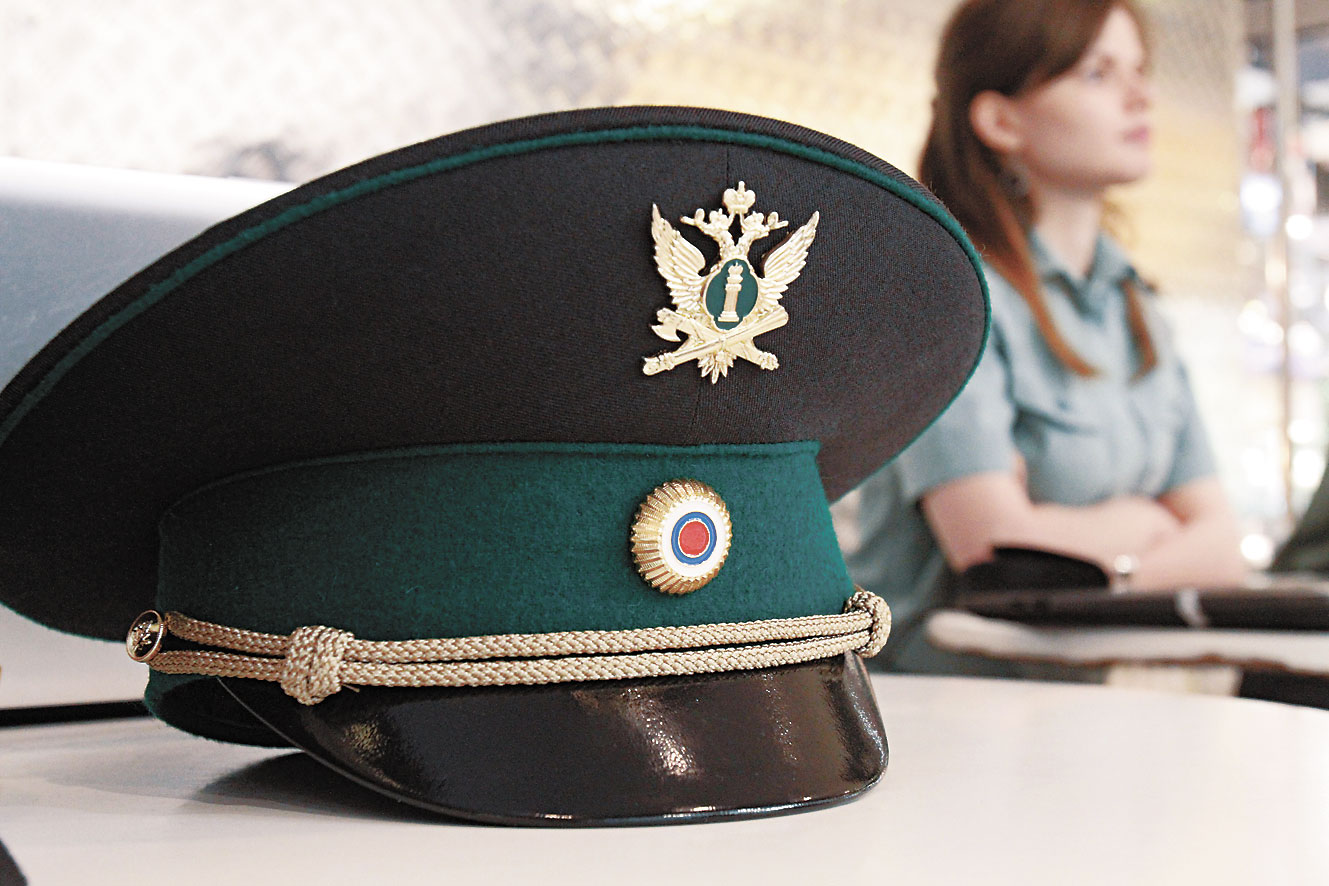 